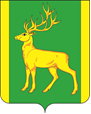 РОССИЙСКАЯ  ФЕДЕРАЦИЯИРКУТСКАЯ  ОБЛАСТЬАДМИНИСТРАЦИЯ МУНИЦИПАЛЬНОГО ОБРАЗОВАНИЯКУЙТУНСКИЙ РАЙОНП О С Т А Н О В Л Е Н И Е    «02»    июня    2023 г.                         р.п. Куйтун                                                 №  459-пО внесении изменений в состав антинаркотической комиссии муниципального образования Куйтунский район, утвержденный постановлением администрации муниципального образования Куйтунский район от 31.05.2013года № 398-п «О создании антинаркотической комиссии муниципального образования Куйтунский район»В связи с кадровыми изменениями в администрации муниципального образования Куйтунский район, организациях, должностных лиц, которые входят в состав комиссии руководствуясь ст. ст. 37, 46 Устава муниципального образования Куйтунский район, администрация муниципального образования Куйтунский районП О С Т А Н О В Л Я Е Т:Внести в постановление администрации муниципального образования Куйтунский район от 31.05.2013 года № 398-п «О создании антинаркотической комиссии муниципального образования Куйтунский район» следующие изменения:       1.1. Приложение 1 Состав антинаркотической комиссии муниципального образования Куйтунский район изложить в новой редакции (Приложение 1).Начальнику архивного отдела управления по правовым вопроса, работе с архивом и кадрами администрации муниципального образования Куйтунский район Хужеевой Е.В., внести в оригинал постановления администрации муниципального образования Куйтунский район от 31.05.2013 года № 398-п информационную справку о дате внесения в него настоящим постановлением изменений.3. Начальнику организационного отдела управления по правовым вопросам, работе с архивом и кадрами администрации муниципального образования Куйтунский район Чуйкиной И.В., разместить постановление в сетевом издании «Официальный сайт муниципального образования Куйтунский район» в информационно-телекоммуникационной сети «Интернет» куйтунскийрайон.рф, внести информационную справку на сайте о внесении изменений.4. Настоящее постановление вступает в силу со дня его подписания.  5. Контроль за исполнением постановления оставляю за собой.Мэр муниципального образования Куйтунский район                                                                                          А.А. НепомнящийПодготовил:Главный специалисту отделапо ЖКХ администрации муниципальногообразования Куйтунский район,секретарь антинаркотической комиссии				                         «____» ____________2023 год			              ______________ Д.Н. Ремнёв СОГЛАСОВАНО:Начальник управления по правовым вопросам,работе с архивом и кадрами администрациимуниципального образованияКуйтунский район				                      «____» ____________ 2023 г.                                              ________________ Л.Е. ДрагоманСписок рассылки:Исполнитель: ______________ Ремнёв Д.Н.Приложение 1к постановлению администрациимуниципального образования Куйтунский районот «02 » июня  2023г. № 459-п                      СОСТАВ АНТИНАРКОТИЧЕСКОЙ КОМИССИИ   МУНИЦИПАЛЬНОГО ОБРАЗОВАНИЯ  КУЙТУНСКИЙ РАЙОНПредседатель комиссии: Непомнящий Алексей Анатольевич – Мэр муниципального образования Куйтунский район.Заместители председателя комиссии:Виноградов Илья Алексеевич – исполняющий обязанности первого заместителя мэра муниципального образования Куйтунский район;Заместители председателя комиссии:Карташов Роман Викторович – начальник отдела полиции (дислокация р.п. Куйтун) МО МВД России «Тулунский»;Секретарь комиссии:Ремнёв Дмитрий Николаевич – главный специалист отдела по жилищно-коммунальному хозяйству  муниципального образования Куйтунский район.Члены комиссии:Якубчик Алёна Олеговна – председатель Думы муниципального образования Куйтунский район, член комиссии;Терехов Сергей Андреевич - начальник управления сельского хозяйства  муниципального образования Куйтунский район, член комиссии;Шамонина Людмила Петровна - исполнитель региональной системы по профилактике незаконного потребления наркотических средств и психотропных веществ наркомании и токсикомании, член комиссии;Подлинова Елена Николаевна – начальник управления образования – заведующий МКУ «Центр ППиФСОУ КР», членом комиссии;Середкина Лариса Николаевна – главный врач ОГБУЗ «Куйтунская районная больница» (по согласованию);Строкатых Татьяна Николаевна –  начальник отдела по делам несовершеннолетних ОУУМ отдела полиции (дислокация р.п. Куйтун) МО МВД России «Тулунский»; (по согласованию);Ступин Иван Алексеевич - оперуполномоченный группы по контролю за оборотом наркотиков МО МВД России «Тулунский», (по согласованию)1. В дело – 1 экз.;2. Орг. отдел – 2 экз.;3. Управление по правовым вопросам, кадрам, работе с архивом – 1 экз.